Меню на 01.09.2023г с 7-11 лет                                                                                                                      Утверждаю:                                                                              Директор ГОКУ «СКШИ г. Черемхово»  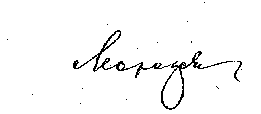                             Морозова Н.В.п/№ Наименование блюдаВыход блюдаЭнергетическая ценность                           Обед1Рассольник ленинградский200,0113,32Плов из отварной говядины200,0             341,93Салат из моркови90,0118,84Компот из смеси сухофруктов200                93,25Хлеб пшеничный70,0156,86Хлеб ржаной20,039,6